ANALİTİK KİMYA LABORATUVAR UYGULAMALARIAnalitik kimya  adındanda anlaşılacağı üzere  kimya biliminin madde yapısını veya bir kimyasal olayda  ortaya çıkan maddelerin  çözümleme yönü ile ilgili olan kısmıdır. Bugün kimyanın beş anabilim dalı arasında bir sınır çekmek mümkün değildir.  Analitik kimya biyokimyanın , organik kimyanın ve anorganik kimyanın ve endüstriyel kimyanın tamamen içindedir. Benzer şekilde biyokimya fizikokimya ,organik kimya ile çok noktada örtüştüğü gibi organik kimyada bir çok noktada anorganik kimyada bir çok noktada diğerleriyle örtüşür.  Analitik kimyanın sınırları içine doğal veya yapay  maddelerin hangi elementlerden meydana geldiği, hangi bileşenlerden oluştuğu, doğal veya yapay bir tepkimede hangi maddelerin meydana geldiği, hangi eser  maddelerin oluştuğu, biyolojik olaylarda  hangi metabolitlerin oluştuğunun belirlenmesi  gibi  maddeyi çözümlemeye yönelik işlemler girmektedir. Kısaca analitik kimya kimyanın   kimyasal analizlerle olan kısmını kapsar.Bir seramik örneğinin ne kadar nem aldığının belirlenmesi, bu nem ile birlikte ne kadar yapısına tuz girdiğinin belirlenmesi gibi olaylar analitik kimyanın çalışma alanı içindedir.Analitik kimya laboratuarlarında öğrencilere öğretici deneyler iki sınıfa ayrılır.1-Nitel analizler (Kalitatif analizler) : Malzemenin içinde bulunan bileşenlerin neler olduğunun belirlenmesi için yapılan analizlerdir. Bileşen derken  maddeyi meydana getiren elementler de veya maddeyi meydana getiren saf bileşiklerde  bu tanımın içine girmektedir. Örneğin  bir gübre numunesinde gübrenin içinde  fosfor(P) bulunduğunun belirlenmeside analitik kimyanın alanı içindedir, veya bunu  fosfor pentaoksit  (P2O5) olarak belirlemekte analitik kimya alanı içindedir. 2-Nicel Analizler (Kantitatif analizler): Malzemenin içinde bulunan  bileşenlerin veya elementlerin  hangi oranda olduklarının yani miktarlarının belirlenmesi için yapılan analizlere nicel analizler adı verilir.Nitel olsun ,nicel olsun analizleri  analiz edilen maddenin (Analitik kimyada analiz edilen maddeye  analit adı verilir) yani analitin  miktarına bağlı olarakta sınıflayabilmek mümkündür. Analitin miktarına göre yapılan analizleri dört başlık altında toplayabilmek mümkündür.1-Makro analizler: Analitin analiz edilen maddede oldukça yüksek  miktarda bulunması durumunda yapılan analizler makro analiz sınıfına girer  Örneğin bir bakır madeni örneğinde  bakırın filizde %10-20 gibi bulunması durumunda bu oranı bulabilmek için yapılan analizler makro analizlerdir. Makroanalizlerde analit miktarı %  ile belirtilebilecek düzeydedir.2- Yarımikro analizler: Analit miktarının %1-%0,1 arasında olduğu analizler  yarı mikro analizler olarak bilinir.3-Mikro analizler:Analit miktarının  %0,1 ile %0,001 arasında olan analizlerdir.4- Ultramikro analizler: Analit miktarının  %0,001 den daha düşük olduğu analizlerdir.Bunun yanında analizin yapılma şekline göre  analitik kimyada analiz yöntemleri iki sınıf altında toplanabilir.1-Spektral analizler						1-Gravimetrik analizler2-Elektrokimyasal analizler					2-Volumetrik analizler3-Termal analizler						     2.1-Titrimetrik analizler4-Radyokimyasal analizler					     2.2-Uçuculukla yapılan tayinler								             (destilasyon)	5- Ayırma Yöntemlerine dayalı analizler                                                2.3-Flotasyonla yapılan analizler                                 2.4- Gaz oluşturarak yapılan             			             analizler		    2.5-Yoğunluk tayinine göre yapılan			           analizler		    3- Kolorimetrik analizler İster nitel olsun ister nicel olsun  analizler yöntemin yapılışına göre yukarıdaki gibi sınıflanır. Aletli analiz yöntemleri analizci hatasını ortadan kaldırmaya yönelik olduğu için mikro ve ultramikro analizler için daha uygun yöntemlerdir, ancak net bir biçimde  bir sınır koyulamaz.Gravimetrik analizler:Analitin  belirli bir bileşik haline getirilip karışımdan (matriksten)ayrılarak  terazi yardımıyla tartılması ile sonuca ulaşılan analiz yöntemleridir. Nitel ve nicel tayinler gravimetrik yapılabilir. Bir madde analiz edilirken analiz ortamında analiz edilecek hedef madde dışında kalan her maddeye analitik kimyada mstriks adı verilir.Örneğin  çözelti haline getirilmiş bir karışımda bir elementin varlığını belirleyebilmek için o madde az çözünen tuzu halinde ortamda çöktürülebilir.Bir ortamda   Cl-  ve ClO4- anyonları olsun , bu ortamda CL- olup olmadığını belirleyebilmek amacıyla  bu çözeltiye  birkaç damla AgNO3 (Gümüş nitrat ) çözeltisi eklenirse  AgCl az çözünen tuzu meydana gelir ve beyaz renkli olarak çöker.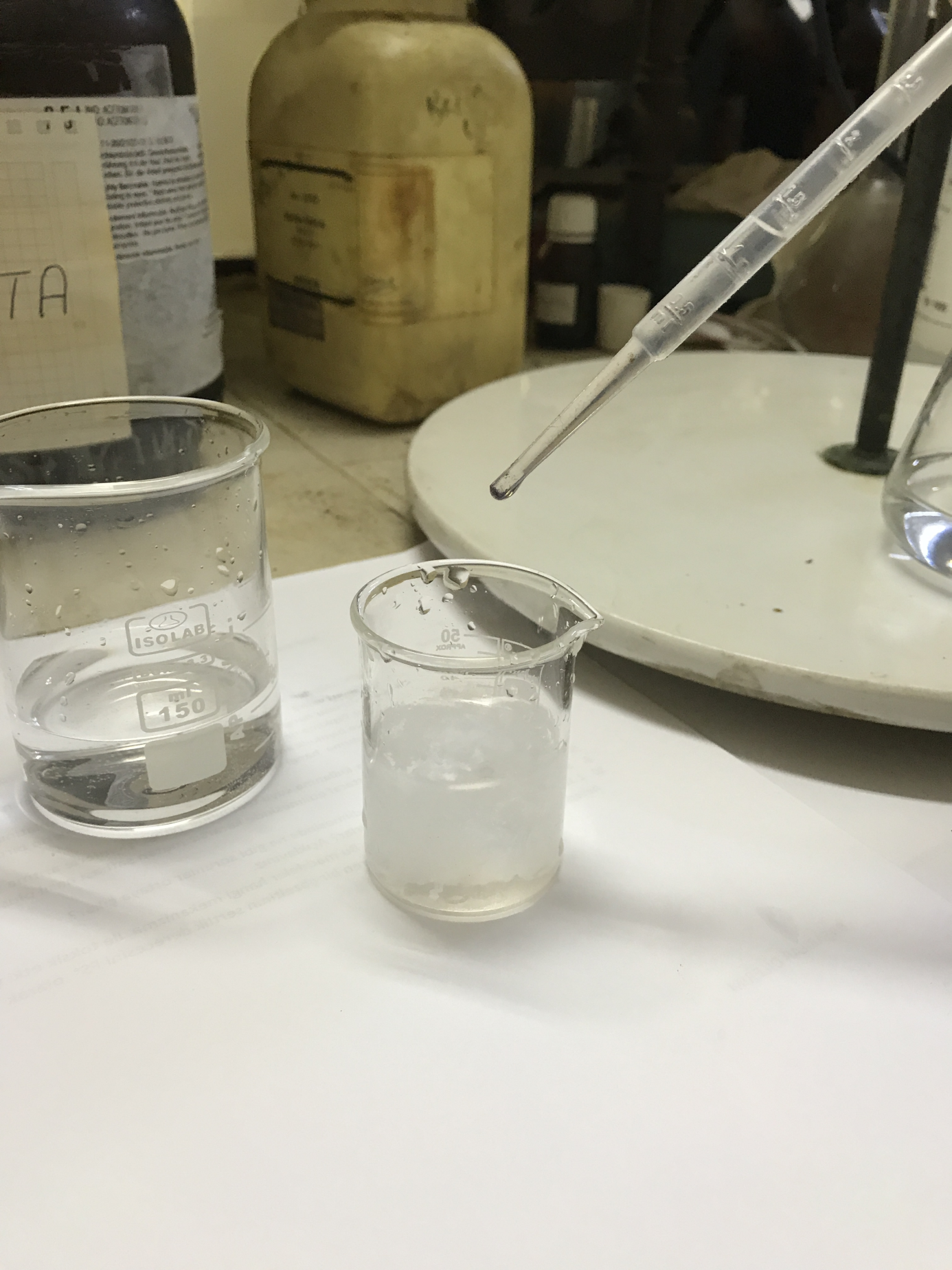 Yukarıda görülen fotoğrafta Cl-  ve ClO4- iyonları bulunan  çözeltiye (küçük beher içinde) büyük beherde bulunan AgNO3 çözeltisinden  bir damla eklendiğinde  bulanıklık başlar, bu AgCl nin oluşundan dolayıdır çünkü AgCl suda az çözünen bir tuzdur.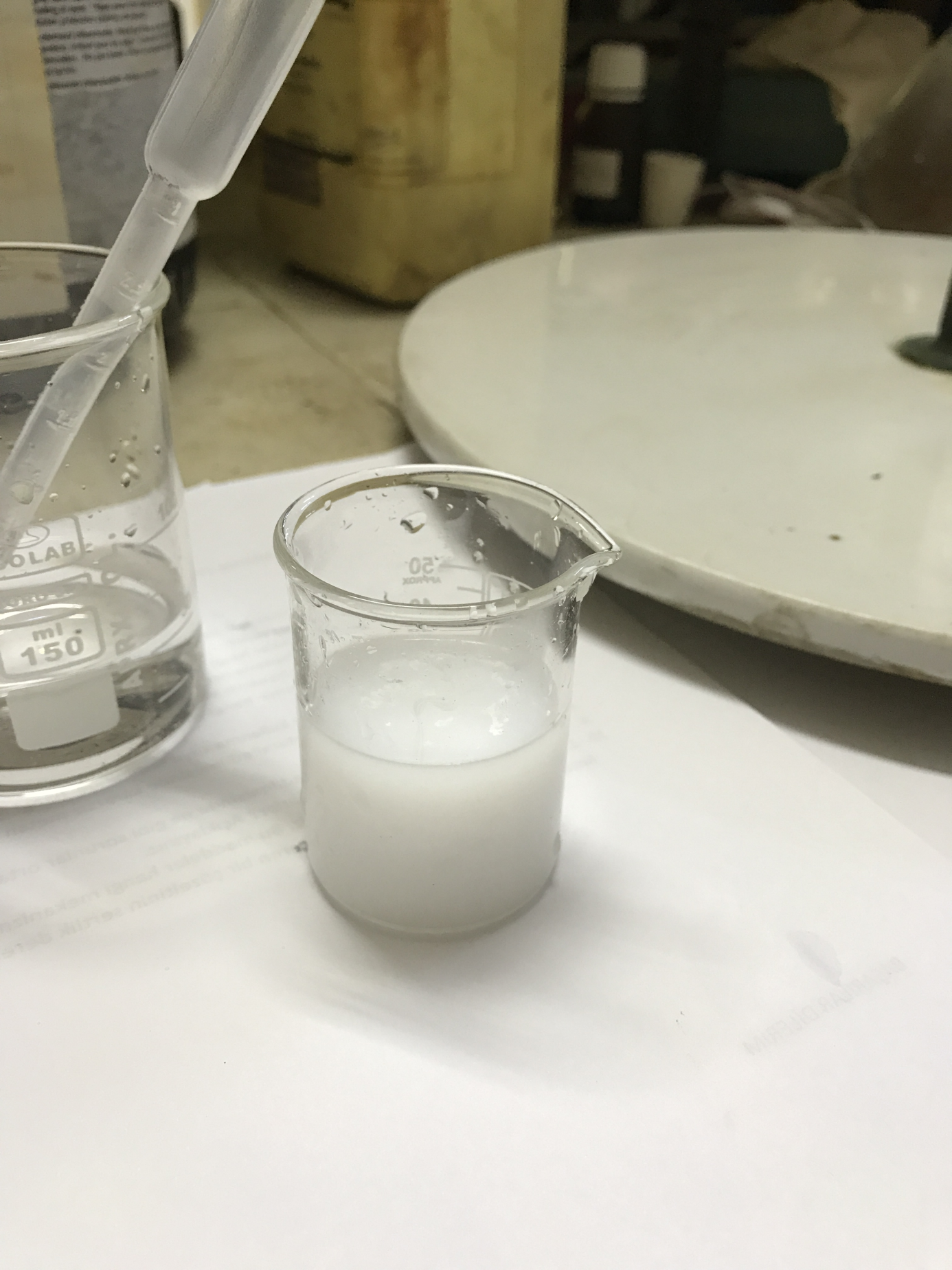 AgNO3 eklenmesi devam ettikçe çökelek oluşumu devam eder ve meydana gelen AgCl beyaz  katı tanecikler halinde çökelmeye başlar.Cl- + AgNO3→ AgCl + NO3-AgCl suda çözünmez ama amonyak (NH3) beraberinde kompleks oluşturarak çözünür. Bu tepkimenin denklemi    AgCl  + 2NH3→[Ag(NH3)2]+  +  Cl-  şeklinde olduğundan  çözeltinin bulanıklığı ortadan kalkar çünkü AgCl   az çözünen tuzu   çok çözünen  [Ag(NH3)2]Cl tuzuna dönüşmüştür.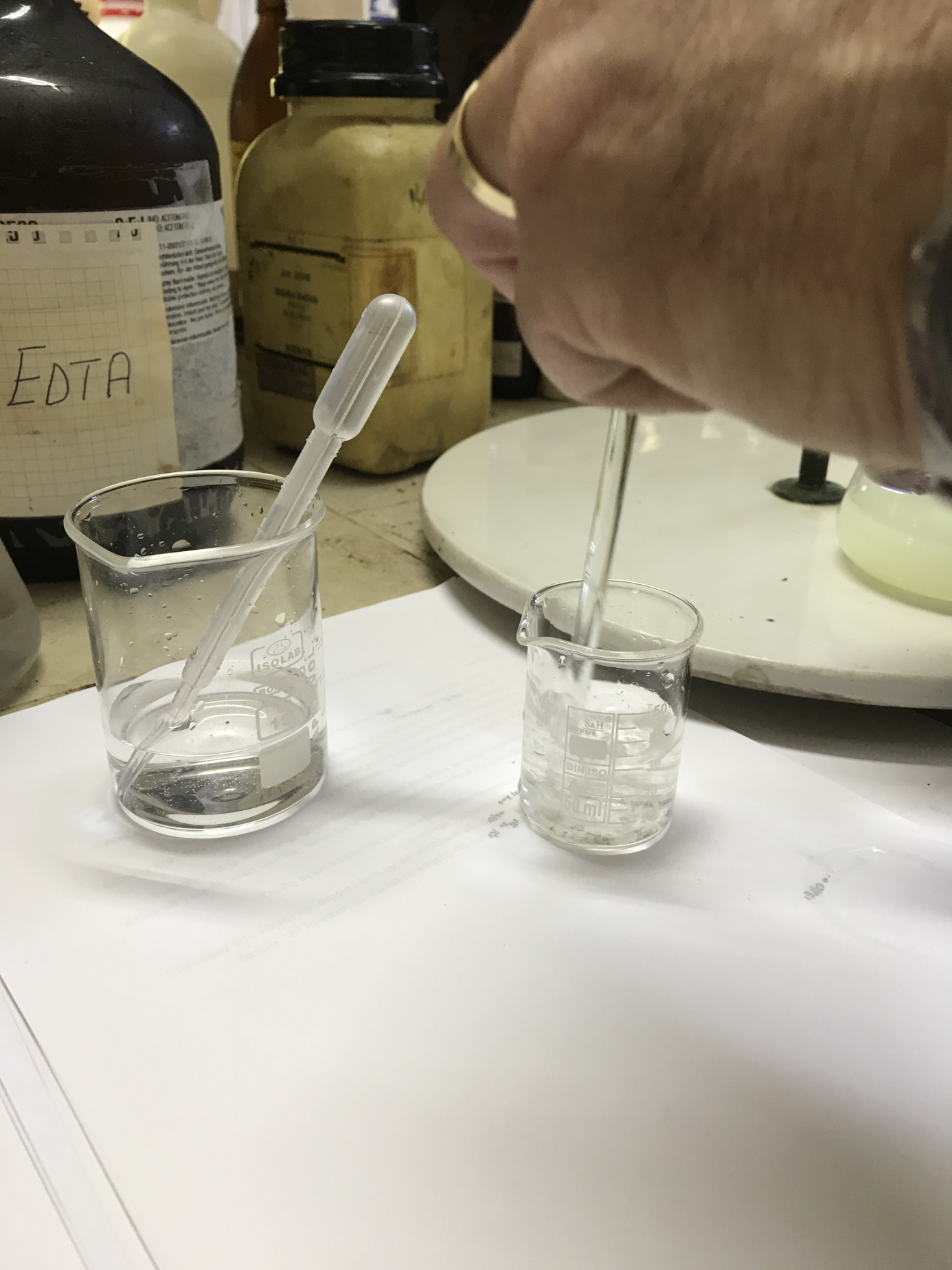 Küçük behere NH3 eklenmesiyle betaz çökelek tekrar çözünmeye başlamaıştır.Az çözünen tuzlar ne kadar az çözünürler? Bu sorunun yanıtı Türkçemize çözünürlük çarpımı olarak geçmiş bir denge sabiti ile ilgili bir sabit yardımı ile hesaplanabilir. Az çözünen tuzların ne kadar çözündüklerinin ölçüsü çözünürlük çarpımı (Kç)’dır.Çözünürlük çarpımı az çözünen tuzun anyon ve katyonunun  az miktarda çözünmesiyle meydana gelen iyonların  derişimlerinin yarattığı bir denge sabitidir. Az çözünen tuzun anyonu A, katyonu K olsun , bu anyon ve katyon arasındaki tuzun formülüde  KxAy olsun. Su içinde, Şeklinde bir denge oluşur. Eğer  KxAy’den  S mol çözünürse ortamda  xS mol  Ky+  iyonu ve  yS mol  Ax-  çözünmüş olur. Bu durumda denge,Kç= [Ky+ ]x   [Ax-  ]y = [xS]x [yS]y  olur. Bu durumda çözünürlük  S,S=     eşitliği ile bulunur.Örnek: AgCl için Kç=1i7.10-10  olarak verildiğine göre  AgCl nin saf sudaki çözünürlüğünü hesaplayınız.Çözüm: AgCl bileşiği için X=1, y=1 olduğuna göre ,S= (1,7.10-10)1/2           buradan   S=1,3.10-5 Molar olarak bulunur.Gravimetrik analizlerle  nicel tayinlerde yapılabilir. Eğer ortamda çöken maddeyi biliyorsak  bu çökeleği uygun bir araç yardımıyla  çözeltiden süzüp ayırabilir ve tartarız. Terazide  bulunan miktardan yararlanarak başlangıçtaki madde miktarını bulabiliriz. Örneğin bir kireçtaşı örneğinde  ne kadar kalsiyum (Ca2+) olduğunu  bulmak istersek. Kireçtaşından  belli bir mikatar  terazide tartıp alınır. Asitle muamele edilerek kireç taşı çözünür. Bu çözeltiye bir parça H2SO4 (sülfirik asit )eklersek  Ca2+ iyonları CaSO4 halinde çöker. Ca2+  +  H2SO4→ CaSO4  + 2H+Bu çökelek  bir süzgeç kağıdından süzülür ve kurutulur , daha sonra tartılır. Tartılan miktar içindeki Ca mikatrı bulunur bu miktar zaten başlangıçta  tartımı yapılan kireç taşının içindeki Ca miktarıdır.Örnek: Bir kireç taşından 0,220 g tartılarak alınıyor. Bu miktar kireç taşı HCl asit içinde çözülüyor, daha sonra  üzerine bol miktarda H2SO4 ekleniyor.  Çöken CaSO4  bir filtre kağıdından süzülüyor ve kurutulduktan sonra tartılıyor. 0,284 g çökelek elde edildiğine  göre kireç taşı içindeki Ca ve CaCO3 miktarını % olarak hesaplayınız.Çözüm: CaSO4’dün molekül kütlesi 136 g/moldür, Ca’mun mol kütlesi 40 g/mol olduğuna göre,  0,284 g CaSO4  içinde 0,284 x (40/136)=0,0835 g Ca olmalıdır. Bu zaten başlangıçta alınan 0,220 g kireç taşı içindeki Ca miktarıdır , yani % olarak%Ca=(0,0835/0,220).100=% 37,968 Bunu CaCO3 ‘e çevirecek olursak, CaCO3’ün mol kütlesi 100 g/mol olduğuna göre 0,0835  g Ca=0,0835 x(100/40)= 0,209 g eder buda ilk başta terazide tartılan kireç taşının (0,209/0,220)x 100= % 95’i dir. Kireç taşının %95’i  CaCO3’tür.